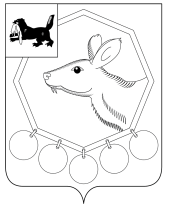 26 марта 2018 № 67п/18РОССИЙСКАЯ ФЕДЕРАЦИЯИРКУТСКАЯ ОБЛАСТЬМУНИЦИПАЛЬНОЕ ОБРАЗОВАНИЕ «БАЯНДАЕВСКИЙ РАЙОН»АДМИНИСТРАЦИЯПОСТАНОВЛЕНИЕО  ВНЕСЕНИИ ИЗМЕНЕНИЙ В МУНИЦИПАЛЬНУЮ ПРОГРАММУ «ЭНЕРГОСБЕРЕЖЕНИЕ И ПОВЫШЕНИЕ ЭНЕРГЕТИЧЕСКОЙЭФФЕКТИВНОСТИ В МУНИЦИПАЛЬНОМ ОБРАЗОВАНИИ «БАЯНДАЕВСКИЙ РАЙОН»  НА 2014 - 2020 ГОДЫ»В целях повышения эффективности использования энергетических ресурсов  в социальной сфере и ЖКХ, снижения расходов бюджета района на оплату за потребляемые энергоресурсы, в соответствие с Федеральным законом от 06.10.2003 N 131-ФЗ "Об общих принципах организации местного самоуправления в Российской Федерации", Федеральным законом от 23.11.2009 N 261-ФЗ "Об энергосбережении и повышении энергетической эффективности и о внесении изменений в отдельные законодательные акты Российской Федерации", постановлениями Правительства Российской Федерации от 31 декабря 2009 года N 1225 "О требованиях к региональным и муниципальным программам в области энергосбережения и повышения энергетической эффективности", от 01.06.2010 N 391 "О порядке создания государственной информационной системы в области энергосбережения и повышения энергетической эффективности и условий для ее функционирования", Приказом Министерства экономического развития Российской Федерации от 17.02.2010 N 61 "Об утверждении примерного перечня мероприятий в области энергосбережения и повышения энергетической эффективности, который может быть использован в целях разработки региональных, муниципальных программ в области энергосбережения и повышения энергетической эффективности", руководствуясь ст.ст. 33,35,48 Устава муниципального образования «Баяндаевский район»,  постановлением мэра  муниципального образования «Баяндаевский район» от 18.02.2015 N 37 "Об утверждении положения о порядке принятия решений о разработке муниципальных программ МО «Баяндаевский район» и их формирования и реализации", ПОСТАНОВЛЯЮ:Внести изменения в муниципальную программу «Энергосбережение и повышение энергетической эффективности в муниципальном образовании «Баяндаевский район» на 2014 - 2020 годы», утвержденной постановлением мэра МО «Баяндаевский район» от 14 октября 2014 года № 195 (далее – Программа), изложив ее в новой редакции (Приложение).2. Опубликовать настоящее постановление в районной газете «Заря» и разместить на официальном сайте МО «Баяндаевский район» в информационно-телекоммуникационной сети «Интернет».3. Контроль за исполнением настоящего постановления возложить на заместителя мэра МО «Баяндаевский район» по экономическому развитию Еликова В.Т.И.о. мэра МО «Баяндаевский район»В.Р. МоноевПриложение к постановлению мэраМО «Баяндаевский район»От «26» марта 2018г. № 67п/18ПАСПОРТ МУНИЦИПАЛЬНОЙ ПРОГРАММЫ «ЭНЕРГОСБЕРЕЖЕНИЕ И ПОВЫШЕНИЕ ЭНЕРГЕТИЧЕСКОЙЭФФЕКТИВНОСТИ В МУНИЦИПАЛЬНОМ ОБРАЗОВАНИИ «БАЯНДАЕВСКИЙ РАЙОН» НА 2014-2020 ГОДЫ»1. ХАРАКТЕРИСТИКА ТЕКУЩЕГО СОСТОЯНИЯ СФЕРЫРЕАЛИЗАЦИИ МУНИЦИПАЛЬНОЙ ПРОГРАММЫ Баяндаевский район расположен в северо-восточной части  Усть – Ордынского округа, на самой вершине водораздела Лена – Енисей. Он протянулся вдоль Якутского тракта на 100 км в длину и на 40 км в ширину на площади 375619 га.  Центр района с.Баяндай, расстояние до окружного центра п. Усть – Ордынский составляет 62 км, расстояние до областного центра г.Иркутска – 130 км. Связан  с окружным и областным центрами шоссейной дорогой с асфальтовым покрытием. Баяндаевский район включает в себя 12 муниципальных образований, в состав которых входит 48 сельских населенных пунктов. Общая численность населения составляет на 01.01.2013г. – 11279 человек.Климат резко – континентальный с продолжительной суровой зимой, температура воздуха достигает минус 40-50 С и до плюс 35-40 С летом. Устойчивый снежный покров образуется в конце ноября месяца. Зима малоснежная, масса снегового покрова 70 кг/м2, нормативный скоростной напор ветра – 38 кг/м2. Промерзание грунтов до 3,0 м. Сейсмичность – 8 баллов. Для данного климата характерны большие суточные колебания температур. Расчетная для проектирования систем теплоснабжения температура наружного воздуха составляет -36°С. Продолжительность отопительного сезона - 240 суток.В Баяндаевском районе не имеется благоустроенного жилищного фонда и благоустроенных объектов социальной сферы.Социальная сфера района представлена учреждениями, в том числе:- здравоохранение – 29 учреждений;- образование – 30 учреждений;- учреждения социальной защиты населения (социально–реабилитационные) – 1;- учреждения культуры и спорта – 44.Теплоснабжение объектов социальной сферы осуществляется от 20 автономных электро- и угольных котельных расположенных при каждом объекте, в том числе:- угольных котельных – 12;- электрокотельных – 8.Муниципальная программа "Энергосбережение и повышение энергетической эффективности в муниципальном образовании «Баяндаевский район» на 2014 - 2016 годы" развивает основные направления Федеральной программы "Об энергосбережении и о повышении энергетической эффективности и о внесении изменений в отдельные законодательные акты РФ" и другие нормативные акты, разработана с учетом опыта энергосбережения других территорий России, применительно к положению, сложившемуся в области потребления энергоресурсов на территории муниципального образования «Баяндаевский район».Выполнение комплекса мероприятий в рамках программы позволит снизить затраты  районного бюджета и бюджетов поселений района,   на оплату энергоресурсов, обеспечит повышение надежности и эффективности энергоснабжения потребителей района, создаст условия, стимулирующие экономное расходование теплоэнергоресурсов и воды.2. ОСНОВНЫЕ НАПРАВЛЕНИЯ ЭНЕРГОСБЕРЕЖЕНИЯ2.1. Наладочные регулировочные работыв системе теплоснабжения районаС целью уменьшения необоснованно завышенных расходов сетевой воды, устранения перегрева на объектах жилищно-коммунального хозяйства и учреждениях социальной сферы должны проводиться работы по наладке и регулировке существующих систем теплоснабжения в комплексе (теплоисточник, тепловая сеть, тепловой пункт, система отопления, отопительный прибор).Для выбора оптимальной схемы регулирования отпуска тепловой энергии от теплоисточника: - уточнение и анализ тепловых нагрузок по каждому потребителю жилищно-коммунальных услуг;- уточнение расчетной схемы тепловых сетей  до каждого потребителя;- уточнение параметров оборудования (подкачивающих и подпиточных насосов) и регулирующей арматуры на теплоисточниках;- разработка гидравлических режимов тепловых сетей от теплоисточников района;- анализ существующего температурного графика в отопительный сезон 2012 - 2013 гг. и предложения по температурным графикам на отопительные сезоны 2014 - 2015 гг., 2015-2016 гг., 2016-2017 гг., 2017-2018 гг., 2018-2020гг.2.2. Установка приборов учета ирегулирования потребления энергоресурсовОбязательное применение приборов учета и регулирования потребления энергоресурсов предусмотрено Федеральным законом "Об энергосбережении", Концепцией реформы жилищно-коммунального хозяйства в Российской Федерации.С целью организации рационального потребления электроэнергии на объектах социальной сферы района на сегодняшний день полностью установлены  приборы учета. Необходимо провести с периодичностью госповерку, замену вышедших из строя приборов учета.Учитывая особенности расчетов потребления   тепловой энергии для потребителей, не имеющих приборов учета (согласно Правилам учета тепловой энергии), каждому такому потребителю невозможно добиться экономии средств, расходуемых на оплату энергоресурсов, какие бы мероприятия по энергосбережению он ни проводил. Объем дораспределения тепловой энергии и теплоносителя в случае отсутствия у потребителя приборов учета не зависит от усилий этого потребителя. В данной ситуации к реальной экономии средств может привести лишь установка приборов учета расхода энергоресурсов. При этом установка только прибора учета, как правило, не дает желаемого результата, т.е. не приводит к экономии. Установка теплосчетчиков должна сопровождаться установкой приборов регулирования теплового и гидравлического режима внутренних систем зданий в индивидуальных тепловых пунктах.При выборе приборов учета необходимо учитывать, что основную часть затрат на эксплуатацию приборов составляют расходы на периодическую поверку и техническое обслуживание. Монтаж и эксплуатацию приборов должна осуществлять только специализированная организация. Программой предусмотрена работа по охвату потребителей учетом энергоресурсов.2.3. Мероприятия по снижению потерь энергоресурсов,повышению надежности работы системы транспортировкии распределения энергоресурсовОсновная часть потерь тепла и воды имеет место при транспортировке и распределении энергоресурсов.Для уменьшения этих потерь необходимо провести следующие мероприятия:1. Замена участков инженерных сетей с высоким процентом износа.2. Защита инженерных сетей от электрохимической коррозии.3.Выполнение теплоизоляционных работ с применением высококачественных материалов.Отсутствие теплоизоляции трубопроводов в результате нарушений технологии прокладки, из-за ветхости, хищений и других причин приводит к существенному увеличению теплопотерь. Необходимо выполнение ряда мероприятий по восстановлению теплоизоляции трубопроводов с использованием новых изолировочных материалов (пенополипропилен, УРСА, др.).Программа предусматривает выполнение таких мероприятий.2.4. Мероприятия по снижению потерь энергоресурсовна объектах социальной сферы района          Анализ расхода энергоресурсов учреждениями бюджетной сферы показывает, что сокращение энергопотребления может быть достигнуто благодаря проведению таких малозатратных организационных мероприятий, как ежегодное установление лимитов потребления энергоресурсов. Лимиты разрабатываются с учетом обеспечения бюджетных учреждений района энергоресурсами не ниже уровня, обеспечивающего их жизнедеятельность, при этом учитывается проведение мероприятий по энергосбережению. Ежегодный анализ потребления теплоэнергоресурсов в сравнении с установленным лимитом показывает тенденцию к снижению их расхода или потребление в пределах лимита. Снижение или увеличение по отдельным потребителям, как правило, было вызвано объективными причинами (изменение численности работающих, присоединение дополнительных объектов и т.д.).Работу в этом направлении в рамках программы планируется продолжить.Вместе с тем невозможно решить вопрос рационального энергопотребления и соблюдения режима теплоснабжения без выполнения ряда затратных мероприятий - это обслуживание инженерного оборудования специализированными предприятиями и своевременное проведение капитального ремонта. Отсутствие системного обслуживания специализированными организациями вкупе с хроническим недофинансированием на капитальный ремонт крайне отрицательно сказывается как на состоянии систем теплоснабжения самих учреждений, так и на всей картине теплопотребления в районе в целом.Без организации специализированного обслуживания учреждений социальной сферы невозможно решать вопросы рационального энергопотребления и режима теплоснабжения.В рамках программы предполагается решить вопрос обслуживания инженерных систем учреждений социальной сферы, а также осуществить капитальный ремонт на ряде объектов соцкультбыта.3. МЕРОПРИЯТИЯ ПО ЭНЕРГОСБЕРЕЖЕНИЮ НА ТЕРРИТОРИИМО «БАЯНДАЕВСКИЙ РАЙОН» НА 2014 - 2020 ГГ.        Перечень мероприятий по энергосбережению представлены в таблице 1 и таблице 2. Таблица 1.Таблица 2.Примечание: Указанные данные финансовые средства являются ориентировочными и ежегодно могут корректироваться в зависимости от бюджета МО «Баяндаевский район» на очередной финансовый год.4. ОЦЕНКА  ЭФФЕКТИВНОСТИ И ЦЕЛЕВЫЕ ИНДИКАТОРЫ ПРОГРАММЫ         В результате выполнения мероприятий Программы будет обеспечено:1. Повышение эффективности использования энергетических ресурсов в социальной сфере и ЖКХ.  2. Экономия энергетических ресурсов на 15 - 20 % в фактических и сопоставимых условиях в организациях бюджетной сферы МО «Баяндаевский  район» за период реализации программы.3. Сокращение затрат бюджета муниципального образования «Баяндаевский район»   на оплату потребляемых энергетических ресурсов и воды муниципальными учреждениями.Оценка эффективности программы:                          Наименование  муниципальной программыМуниципальная программа "Энергосбережение и повышение энергетической эффективности в муниципальном образовании «Баяндаевский район» на 2014 - 2020 годы".Ответственный исполнитель муниципальной программыОтдел  строительства и ЖКХ  администрации МО «Баяндаевский район» (далее – Отдел Строительства и ЖКХ).Соисполнители муниципальной программыУчреждения социальной сферы МО «Баяндаевский район».Участники муниципальной программы Учреждения социальной сферы МО «Баяндаевский район»Цели муниципальной программы                     Повышение эффективности использования энергетических ресурсов в  социальной сфере и ЖКХ. Экономия энергетических ресурсов на 15 - 20 % в фактических и  сопоставимых условиях в организациях бюджетной сферы МО «Баяндаевский  район» за период реализации программы.Сокращение затрат бюджета муниципального образования «Баяндаевский район»   на оплату потребляемых энергетических ресурсов и воды муниципальными учреждениями.Задачи муниципальной программы1.Реализация государственной политики и требований законодательных и иных нормативных правовых актов в области энергосбережения и энергетической эффективности.2.Обеспечение устранения технических причин и последствий неудовлетворительной эксплуатации инженерных систем.3.Концентрация средств на эффективных мероприятиях по энергоресурсосбережению.4.Использование высокоэффективного энергопотребляющего оборудования, приборов учета расхода энергетических ресурсов, систем автоматизированного управления энергопотреблением.5.Определение достоверности, точности и единства измерения в части учета отпускаемых и потребляемых энергетических ресурсов.6.Проведение энергетических обследований зданий, строений, сооружений на предмет выявления источников и причин нерациональных энергозатрат, неоправданных потерь энергоресурсов.7.Повышение квалификации специалистов в области энергосбережения.Сроки реализации муниципальной программы         Программа реализуется в течение 7-ми лет, с 2014 по 2020 годы в один этап.Исполнители программных мероприятийАдминистрация муниципального образования «Баяндаевский район» (далее – АМО «Баяндаевский район»).Управление образования администрации МО «Баяндаевский район» (далее – Управление образования).Финансовое управление администрации МО «Баяндаевский район» (далее – Финансовое управление).Отдел Строительства и ЖКХ.Отдел культуры администрации МО «Баяндаевский район» (далее – Отдел культуры).Отдел экономики, торговли и лицензирования администрации МО «Баяндаевский район» (далее - Отдел экономики, торговли и лицензирования).Муниципальные учреждения МО «Баяндаевский район».Основания для разработки Программы1.Федеральный закон от 23.11.2009 г. №261-ФЗ «Об энергосбережении и о повышении энергетической эффективности и о внесении изменений в отдельные законодательные акты Российской Федерации».2.Постановление Правительства Российской Федерации от 31.12.2009г. №1225 «О требованиях к региональным и муниципальным программам в области энергосбережения и повышения энергетической эффективности».3.Приказ Минэкономразвития России от 17.02.2010г. №61 «Об утверждении примерного перечня мероприятий в области энергосбережения и повышения энергетической эффективности, который может быть использован в целях разработки региональных, муниципальных программ в области энергосбережения и повышения энергетической эффективности».Объёмы и источники финансирования Программы Объём финансирования Программы с учётом средств областного бюджета и планируемых средств бюджета муниципального образования «Баяндаевский район», составляет  72449,716 тыс. руб., в том числе:Из средств бюджета района:2014 год – 425,4;2015 год – 1050,0;2016 год – 2685,8;2017 год – 820,2;2018 год – 4188,825,0;2019 год – 400,0;2020 год – 600,0.Недостающие средства составляют:2014 год – 4464,891;2015 год – 18740,1;2016 год – 17588,2;2017 год – 4141,3;2018 год – 17345,0;2019 год – 0,0;2020 год – 0,0.Всего средств по Программе:2014 год – 4890,291;2015 год – 19790,1;2016 год – 20274,0;2017 год – 4961,5;2018 год – 21533,825;2019 год – 400,0;2020 год – 600,0.Ожидаемые конечные результаты реализации ПрограммыСнижение в сопоставимых условиях объёма потребления энергоресурсов и воды муниципальными учреждениями не менее чем на три процента ежегодно от  объёма фактически потреблённого ими в 2013 году.  .                 Наименование мероприятия                 Наименование мероприятияИсполнительСрокисполнения1Организационные мероприятия1.1Формирование общественного сознания по проблемам энергосбережения путем проведения постоянных компаний в средствах массовой информации и непосредственно среди работников учреждений социальной сферы района, в т.ч.:- статьи в районной газете «Заря» с пропагандой экономного использования тепла, воды, электроэнергии, преимуществ установки электросчетчиков и расчетов по ним;- проведение разъяснительной работы (через объявления, устные беседы) с работниками учреждений бюджетной сферы о небходимости утепления рабочих помещений; сохранности остекления; своевременное отключение дежурного уличного  освещения при учреждениях.Редакция районной газеты «Заря»;Управление образования;Отдел культуры, Руководители учреждений социальной сферы.Постоянно1.2Изучение опыта использования новых, более эффективных материалов для ремонта инженерных сетей и оборудования с целью увеличения срока их службы и уменьшения издержек при эксплуатации.Отдел строительства и ЖКХПостоянно1.3Ежегодное установление лимитов потребления тепловой, электрической и холодной воды для учреждений социальной сферы и контроль за соблюдением установленных лимитов.Отдел строительства и ЖКХ;Отдел экономики, торговли и лицензированияЕжегодно к 1 сентябрятекущего года1.4Начиная с 1 сентября 2014 года бюджетные учреждения обязаны обеспечить снижение в сопоставимых условиях объема потребленных им воды, тепловой энергии, электрической энергии, угля в течение четырех лет не менее чем на двадцать процентов от объема фактически потребленного ими за зимний отопительный период 2013-2014 гг.  каждого из указанных ресурсов с ежегодным снижением такого объема не менее чем на пять процентов.Учреждения бюджетной сферы2014-2020 гг.1.5Начиная с 1 января текущего года главный распорядитель бюджетных средств администрация муниципального образования «Баяндаевский район» осуществляет планирование бюджетных ассигнований на обеспечение выполнения функций, находящимися в  ведении бюджетные учреждения на основании данных об объеме фактически потребленных бюджетными учреждениями в предыдущем году каждого из указанных в пункте 1.4 настоящей таблицы ресурсов, уменьшенном в сопоставимых условиях на двадцать процентов в течение четырех лет с ежегодным снижением такого объема на пять процентов. При планировании бюджетных ассигнований для бюджетного учреждения не учитывается сокращение расходов бюджетного учреждения, достигнутое им в результате уменьшения объема фактически потребленных им ресурсов сверх установленного в соответствии с пунктом 1.4 настоящей таблицы объема.Финансовое управление 2014-2020гг.1.6 Определения объема снижения потребляемых бюджетным учреждением ресурсов в сопоставимых условиях для целей применения положений частей 1.4 и 1.5 настоящей таблицы устанавливается уполномоченным органом.Отдел строительства и ЖКХ;Отдел экономики, торговли и лицензирования2014-2020гг.1.7Обеспечение своевременного выполнения на объектах теплоснабжения и социальной сферы наладки и регулировки  котельного, котельно-вспомогательного оборудования и тепловых сетей, в том числе:- обеспечение необходимого давления теплоносителя в течение всего отопительного периода, особенно в осенний период пуска тепла, для возможности регулировки систем теплоснабженияУчреждения бюджетной сферы района;Отдел строительства и ЖКХ;Подрядные организации.В летний и осенний периоды.№ п/пНаименование мероприятияИсполнительСрокиреализации,гг.Финансированиемероприятия, т.р.Финансированиемероприятия, т.р.Финансированиемероприятия, т.р.№ п/пНаименование мероприятияИсполнительСрокиреализации,гг.ВсегоОбластнойбюджетМестныйбюджет12345671.Реконструкция теплоисточника с обустройством артезианской скважины и подключением социальной сферы с.Баяндай Часть 1. АМО «Баяндаевский район»2014г.4 890,2914 464,891425,4ИТОГО ЗА 2015 ГОД4 890,2914 464,891425,42.«Реконструкция теплоисточника с обустройством артезианской скважины и подключением учреждений социальной сферы с.Баяндай. Часть 2 Тепловые сети»АМО «Баяндаевский район»2015г.19 790,118 740,11 050,0ИТОГО ЗА 2016 ГОД19 790,118 740,11 050,03.«Реконструкция теплоисточника с обустройством артезианской скважины и подключением учреждений социальной сферы с.Баяндай. Часть 2 Тепловые сети»АМО «Баяндаевский район»2016г. 4524,04388,2135,84.Капитальный ремонт инженерных сетей с.Баяндай АМО «Баяндаевский район» 2016г.15 000,013 200,01 800,05.Текущий ремонт здания котельной МБОУ Хатар – Хадайская СОШМБОУ Хатар – Хадайская СОШ2016г.100,0100,06.Капитальный ремонт твердотопливного котла МБОУ Васильевская СОШМБОУ Васильевская СОШ2016г.350,0350,07.Капитальный ремонт твердотопливного котла МДОУ Ользоновский детский садМДОУ Ользоновский детский сад2016г.200,0200,08.Ремонт котельно-вспомогательного оборудования МБОУ Хатар – Хадайская СОШМБОУ Хатар – Хадайская СОШ2016г.100100ИТОГО ЗА 2016 ГОД20 274,017 588,22 685,89.Капитальный ремонт инженерных сетей с.Баяндай. Часть 2.АМО «Баяндаевский район»2017г.2 413,72 124,0289,710.Текущий ремонт твердотопливных котлов и котельно вспомогательного оборудования МБОУ Васильевская СОШ, МБОУ Загатуйская СОШ, МБОУ Хатар-Хадайская СОШ,  МБОУ Хоготовской СОШМБОУ Васильевская СОШ, МБОУ Загатуйская СОШ, МБОУ Хатар-Хадайская СОШ, МБОУ Хоготовская СОШ2017г.774,8697,377,511.Текущий ремонт дымовой трубы угольной котельной МБОУ Васильевская СОШ, текущий ремонт теплотрассы МБОУ Загатуйская СОШМБОУ Васильевская СОШ, МБОУ Загатуйская СОШ2017г.273,0273,012.Замена котельного и котельно-вспомогательного оборудования МБОУ Ользоновская СОШМБОУ Ользоновская  СОШ2017г.1500,01320,0180,0ИТОГО ЗА 2017 ГОД4961,54141,3		820,213.Замена теплотрассы и котельно-вспомогательного оборудования в электрокотельной МБОУ Кокоринская ООШМБОУ Кокоринская ООШ        2018г. 250,0250,014.Ремонт котельно-вспомогательного оборудования МБОУ Нагалыкская СОШМБОУ Нагалыкская СОШ        2018г.200,0200,015.Строительство теплотрассы от центральной котельной до районной больницы (ЦРБ), КСК и ФОК в с.Баяндай Баяндаевского района Иркутской областиМО «Баяндаевский район»2018г.17 881,44517 345,0536,44516.Проектно - изыскательские работы «Строительство теплотрассы от центральной котельной до районной больницы (ЦРБ), КСК и ФОК в с.Баяндай Баяндаевского района Иркутской области»МО «Баяндаевский район»2018г.2 202,382 202,3817.Текущий ремонт системы отопления здания ФОК с.БаяндайУправление образования МО «Баяндаевский район»        2018г.1 000,0 1 000,0ИТОГО ЗА 2018 ГОД21 533,82517 345,04 188,82518.Ремонт котельного и котельно-вспомогательного оборудования МБОУ Гаханская СОШМБОУ Гаханская СОШ2019г.400,0400,0ИТОГО ЗА 2019 ГОД400,0400,019.Ремонт котельного оборудования и котельно-вспомогательного оборудования МДОУ Тургеневский детский садМДОУ Тургеневский детский сад2020г.250,0250,020.Капитальный ремонт твердотопливного котла МБОУ Васильевская СОШМБОУ Васильевская СОШ2020г.350,0350,0ИТОГО ЗА 2020 ГОД600,0600,0ИТОГО:72 449,71662 279,49110 170,225№ п/п НаименованиеБазовый периодПоказатели2013 год2014 год2015 год2016 год2017 год2018год2019год2020год1Снижение затрат на оплату потребленной электрической энергии бюджетными учреждениями МО «Баяндаевский район»  за счет внедрения энергосберегающего оборудования на  (%). 1010 5На уровне предыдущего года На уровне предыдущего годаНа уровне предыдущего годаНа уровне предыдущего годаНа уровне предыдущего года2Сокращение количества теплоисточников работающих на электрической энергии (электрокотельных), ед.Всего 24 теплоисточника, из них 14 на лектрической энергии131288876